COMPANHIA DOCAS DO RIO DE JANEIRO DEMONSTRAÇÃO DO FLUXO DE CAIXA(Em milhares de Reais)COMPANHIA DOCAS DO RIO DE JANEIRO DEMONSTRAÇÃO DO VALOR ADICIONADO(Em milhares de Reais)COMPANHIA DOCAS DO RIO DE JANEIRONotas Explicativas às Demonstrações FinanceirasExercícios findos em 31 de dezembro de 2022 e 31 de dezembro de 2021– CONTEXTO OPERACIONALA COMPANHIA DOCAS DO RIO DE JANEIRO, doravante denominada “PortosRio” ou “Companhia”, com sede na Rua Dom Gerardo, 35 sala 1001, Centro – Rio de Janeiro – RJ, é uma empresa pública, cuja criação foi autorizada pelo Decreto-Lei nº 794 de 27 de agosto de 1969, constituída sob a forma de sociedade anônima, vinculada ao Ministério da Infraestrutura, regendo-se pela legislação relativa às sociedades por ações, Lei 6.404, de 15 de dezembro de 1976, pela Lei das Estatais, Lei nº 13.303, de 30 de junho de 2016, e, no que lhe for aplicável, pela Lei 12.815, de 5 de junho de 2013, que dispõe sobre a exploração direta e indireta pela União de portos e instalações portuárias e sobre as atividades desempenhadas pelos operadores portuários. A PortosRio tem por objeto social realizar, direta ou indiretamente, em harmonia com os planos e programas do Ministério da Infraestrutura, a administração e exploração comercial dos portos organizados e demais instalações portuárias do Estado do Rio de Janeiro.Continuidade OperacionalAs demonstrações financeiras da PortosRio foram preparadas no pressuposto da continuidade normal de suas operações.Conforme apresentado nos relatórios, a PortosRio incorreu, no exercício findo em 31 de dezembro de 2022, em prejuízo no montante de R$ 267.769 mil (R$ 165.722 mil em 31 de dezembro de 2021), em especial pela constituição de provisões para contingências.Embora a PortosRio possua natureza jurídica de empresa pública não sujeita às regras de falência e recuperação de empresas, as suas atividades passaram por um processo de reestruturação operacional e financeira, por meio do qual a Administração tomou medidas que visam o equacionamento dos resultados, otimizar custos e despesas com o objetivo de alcançar o equilíbrio do capital circulante líquido e recuperar a lucratividade das operações.– APRESENTAÇÃO DAS DEMONSTRAÇÕES FINANCEIRASAs demonstrações financeiras da Companhia Docas do Rio de Janeiro, inclusive as notas explicativas, estão apresentadas em milhares de reais, exceto quando indicadas de outra forma, e estão sendo apresentadas de acordo com as práticas contábeis adotadas no Brasil.2.1. Moeda funcional e moeda de apresentaçãoEssas demonstrações financeiras estão apresentadas em Reais, que é a moeda funcional da Companhia. Todos os saldos foram arredondados para o milhar mais próximo, exceto quando indicado de outra forma.– REAPRESENTAÇÃO PARA FINS COMPARATIVOSAs demonstrações contábeis correspondentes a 31 de dezembro de 2021, originalmente divulgadas em 20/04/2022, estão sendo reapresentadas, em conformidade com o CPC 23 - Políticas Contábeis, Mudança de Estimativa e Retificação de Erro e CPC 26 (R1) – Apresentação das Demonstrações Contábeis, para melhor refletir as operações da Companhia. Para tanto, a Administração revisou a forma de contabilização e apresentação dos saldos dos demonstrativos.BALANÇO PATRIMONIAL(Em milhares de Reais) 	31 de dezembro de 2021	Total do Ativo	 	2.194.991	 	-		 	2.161.191BALANÇO PATRIMONIAL(Em milhares de Reais) 	31 de dezembro de 2021	Trata-se de correção no saldo das contas dos Depósitos Judiciais, considerando os ajustes realizados por conta do reconhecimento de resgates de exercícios anteriores, relativos à ação movida pelo Portus Instituto de Seguridade Social, e do registro de depósitos da ação de imunidade do IPTU, também relativos a exercícios anteriores.A ação do Portus – Processo nº 0105594-59.2004.8.19.0001 – em trâmite na 21ª Vara Cível da Comarca da Capital, desde 10 de setembro de 2004, foi movida pelo Instituto de SeguridadeSocial, por conta de contribuições não recolhidas entre as décadas 1990 e 2000.No exercício de 2022, os advogados responsáveis pelo acompanhamento da ação forneceram documentos relativos a saldos e resgates, com objetivo de conciliar e atualizar os valores registrados na contabilidade.A ação do IPTU - Processo nº 5031453-89.2019.4.02.5101 – em trâmite no Juízo Federal da 20ª Vara Federal do Rio de Janeiro, é relativa ao pedido de imunidade tributária do IPTU, do Município do Rio de Janeiro, depositado judicialmente no exercício de 2020.3.2	Obrigações TributáriasAjuste relativo à correção de saldo da conta de Obrigações Tributárias, considerando quatro ações de Execução Fiscal, movidas pelo Município do Rio de Janeiro, por conta do não recolhimento do Imposto Sobre Serviços de Qualquer Natureza – ISSQN nos exercícios de 1989 a 1999:- 0268369-94.1999.8.19.0001- 0162734-56.2001.8.19.0001 / 5005363-39.2022.4.02.5101- 0164878-03.2001.8.19.0001- 0226625-80.2003.8.19.0001 / 5129549-71.20214.02.5101Os ajustes se fizeram necessários porque os valores relativos às quatro certidões da Dívida Ativa Municipal estavam, até o exercício de 2021, reconhecidos no grupo Obrigações Tributárias e na conta Provisão para Contingências, no Passivo Não Circulante.– PRINCIPAIS POLÍTICAS CONTÁBEISAs principais políticas contábeis aplicadas na preparação destas informações contábeis estão definidas abaixo.Apuração do ResultadoO resultado é apurado em conformidade com o regime contábil de competência entre exercícios, sendo que a receita compreende o valor justo da contraprestação recebida ou a receber pela prestação dos serviços (tarifas portuárias) e arrendamento de áreas portuárias, apresentada líquida dos impostos. A PortosRio reconhece a receita quando o valor pode ser mensurado com segurança e quando seja provável que benefícios econômicos futuros fluam para a entidade e, ainda, quando critérios específicos tiverem sido atendidos para cada uma das atividades da Companhia.Caixa e Equivalentes de CaixaCaixa e equivalentes incluem dinheiro em caixa, saldos bancários e aplicações financeiras de curto prazo, de risco insignificante de mudança de valor e de alta liquidez.Instrumentos financeirosAtivos FinanceirosReconhecimento Inicial e MensuraçãoOs ativos financeiros são classificados como ativos a valor justo por meio do resultado ou empréstimos e recebíveis. A Companhia determina a classificação dos seus ativos financeiros no momento do seu reconhecimento inicial, quando ele se torna parte das disposições contratuais do instrumento.Ativos financeiros são reconhecidos inicialmente ao valor justo, acrescidos, no caso de investimentos não designados a valor justo por meio do resultado, dos custos de transação que sejam diretamente atribuíveis à aquisição do ativo financeiro. Os ativos financeiros da Companhia incluem caixa e equivalentes de caixa, contas a receber de clientes e outras contas a receber.Mensuração SubsequenteA mensuração subsequente de ativos financeiros depende da sua classificação, que pode ser da seguinte forma:Ativos Financeiros a Valor Justo por Meio do ResultadoAtivos financeiros a valor justo por meio do resultado incluem ativos financeiros mantidos para negociação e ativos financeiros designados no reconhecimento inicial a valor justo por meio do resultado. Ativos financeiros são classificados como mantidos para negociação se forem adquiridos com o objetivo de venda no curto prazo. Ativos financeiros a valor justo por meio do resultado são apresentados no balanço patrimonial a valor justo, com os correspondentes ganhos ou perdas reconhecidas na demonstração do resultado.Empréstimos e RecebíveisEmpréstimos e Recebíveis são ativos financeiros não derivativos, com pagamentos fixos ou determináveis, não cotados em um mercado ativo. Após a mensuração inicial, esses ativos financeiros são contabilizados ao custo amortizado, utilizando o método de juros efetivos (taxa de juros efetiva), menos perda por redução ao valor recuperável. O custo amortizado é calculado levando em consideração qualquer desconto ou “prêmio” na aquisição e taxas ou custos incorridos. A amortização do método de juros efetivos é incluída na linha de receita financeira na demonstração de resultado. As perdas por redução ao valor recuperável são reconhecidas como despesa financeira no resultado.BaixaUm ativo financeiro (ou, quando for o caso, uma parte de um ativo financeiro ou parte de um grupo de ativos financeiros semelhantes) é baixado quando:Os direitos de receber fluxos de caixa do ativo expirarem;A empresa transfere os seus direitos de receber fluxos de caixa do ativo ou assume uma obrigação de pagar integralmente os fluxos de caixa recebidos, sem demora significativa, a um terceiro, por força de um acordo de “repasse”;A empresa transfere, substancialmente, todos os riscos e benefícios do ativo;A empresa não transfere nem retém substancialmente todos os riscos e benefícios relativos ao ativo, mas transfere o controle sobre o ativo.Redução ao Valor Recuperável de Ativos FinanceirosA Companhia avalia, nas datas do balanço, se há alguma evidência objetiva que determine se o ativo financeiro ou grupo de ativos financeiros não é recuperável.Um ativo financeiro ou grupo de ativos financeiros é considerado como não recuperável se, e somente se, houver evidência objetiva de ausência de recuperabilidade como resultado de um ou mais eventos que tenham acontecido depois do reconhecimento inicial do ativo (“um evento de perda” incorrido) e este evento de perda tenha impacto no fluxo de caixa futuro estimado do ativo financeiro ou da empresa.Passivos FinanceirosReconhecimento Inicial e MensuraçãoOs passivos financeiros são classificados na categoria de empréstimos e financiamentos. A Companhia determina a classificação dos seus passivos financeiros no momento do seu reconhecimento inicial.Passivos financeiros são inicialmente reconhecidos a valor justo e, no caso de empréstimos e financiamentos, são acrescidos do custo da transação diretamente relacionado.Os passivos financeiros incluem contas a pagar a fornecedores, outras contas a pagar e empréstimos e financiamentos.Mensuração SubsequenteA mensuração subsequente dos passivos financeiros depende da sua classificação, que pode ser da seguinte forma:Empréstimos e FinanciamentosApós reconhecimento inicial, empréstimos e financiamentos sujeitos a juros são mensurados subsequentemente pelo custo amortizado, utilizando o método da taxa de juros efetivos. Ganhos e perdas são reconhecidos na demonstração do resultado no momento da baixa dos passivos, bem como durante o processo de amortização pelo método da taxa de juros efetivos.BaixaUm passivo financeiro é baixado quando:A obrigação é revogada, cancelada ou quando expirar;Quando for substituído por outro do mesmo mutuante com termos substancialmente diferentes;Quando os termos de um passivo existente forem significativamente de um novo passivo, sendo a diferença nos correspondentes valores contábeis reconhecida na demonstração do resultado.Contas a receberAs Contas a Receber de clientes referem-se aos recebíveis do ativo circulante, sendo os valores faturados correspondentes ao preço da tarifa vigente na data da prestação dos serviços e, no caso de arrendamento de áreas, pelos valores contratados. No saldo de contas a receber estão incluídos todos os serviços prestados e todas as receitas com arrendamentos até a data do encerramento do exercício. Do total do Contas a Receber, a Companhia deduz as perdas estimadas com crédito de liquidação duvidosa (PECLD) correspondendo à diferença entre o valor contábil e o valor recuperável. O prazo médio de recebimento das contas a receber é de 30 dias, prazo considerado como parte das condições comerciais normais e inerentes às operações da Companhia. As PECLD são constituídas em montantes considerados suficientes pela Administração para cobrir as possíveis perdas na realização destes créditos.Créditos FiscaisCorrespondem aos saldos credores de IRPJ, CSLL, PIS e COFINS a serem utilizados para futuras compensações, além do imposto de renda sobre aplicações financeiras.Depósitos JudiciaisCorrespondem a valores bloqueados e/ou dados em garantia em processos de cobrança, os quais a Companhia mantém discussão judicial acerca dos valores envolvidos e sua exigibilidade.Propriedade para InvestimentosPropriedade mantida para auferir receita de aluguel ou para valorização de capital e não para venda no curso normal dos negócios, utilização na produção ou fornecimento de produtos ou serviços ou para propósitos administrativos. A propriedade é mensurada pelo custo no reconhecimento inicial.ImobilizadoO imobilizado é registrado pelo valor de custo, o qual é formado pelo custo de aquisição, formação ou construção, adicionados os juros e demais encargos financeiros incorridos durante a construção ou desenvolvimento de projetos, líquido de depreciação.Teste de recuperabilidade – ImpairmentEstudos externos provaram a recuperabilidade de todos os ativos das quatro unidadesgeradoras de caixa: UGC Porto do Rio de Janeiro, UGC Porto de Itaguaí, UGC Porto de Niterói e UGC Porto de Angra dos Reis. Estes provaram também que não houve indícios de perda por desvalorização.A responsabilidade pelos estudos é da empresa Staff Auditoria & Assessoria, contratada por meio do instrumento nº 54/2022, cujo objeto é a “prestação dos serviços de avaliação patrimonial com fundamentação técnica para determinação do valor recuperável dos ativos (impairment test), revisões de vida útil e de valor residual”.Vida útilA depreciação é calculada segundo o método linear, com base em taxas que contemplam a vida útil-econômica estimada para cada classe de bens.O Imobilizado está segregado nos seguintes grupos, segundo o Manual de Contas das Autoridades Portuárias, instituído pela Portaria nº 57, de 8 de março de 2016, da ANTAQ, e possui as seguintes taxas anuais de depreciação:Bens em Operação registram os itens de propriedade da PortosRio que são utilizados nas atividades operacionais.Bens da Administração registram os itens utilizados na atividade administrativa.Imobilizado em andamento registram os itens que ainda não estão operando.Obrigações Trabalhistas Fiscais e ContratuaisAs obrigações fiscais, trabalhistas e contratuais foram atualizadas até a data do balanço.Benefícios Pós-EmpregoOs benefícios concedidos a empregados e seus beneficiários, em especial os planos de aposentadoria e pensão junto ao PORTUS – Instituto de Seguridade Social, decorrem de acordos de pagamento e de cálculos atuariais.Provisões para ContingênciasAs provisões para contingências foram reconhecidas com base nas estimativas de perdas prováveis em ações nas quais a Companhia é parte, mensuradas através de relatórios gerenciados pela Superintendência Jurídica da PortosRio, sendo o seu reconhecimento, mensuração e divulgação efetuados em atendimento ao CPC 25 – Provisões, passivos contingentes e ativos contingentes.Receitas Diferidas (Adiantamentos)Devido à realização de operação de antecipação de recebíveis junto à União, por conta de cessão de créditos futuros, da carteira de clientes da PortosRio, as receitas inerentes a estes créditos são reconhecidas à medida que são incorridas, pelo regime de competência.Imposto de Renda e Contribuição SocialA despesa do imposto de renda e da contribuição social são apropriadas na demonstração do resultado, exceto quando estiverem relacionadas com itens reconhecidos diretamente no patrimônio líquido. Os encargos de imposto de renda e contribuição social, correntes e diferidos, são calculados com base nas leis tributárias vigentes.Receita OperacionalA receita é mensurada quando seu valor pode ser mensurado de maneira confiável, sendo provável que os benefícios econômicos futuros serão transferidos para a sociedade, os custos incorridos na transação possam ser mensurados e os riscos e benefícios foram transferidos e assumidos pelo tomador do serviço. Uma receita não é reconhecida se há uma incerteza significativa na sua realização.Tarifas PortuáriasAs receitas tarifárias são registradas com base na utilização de cais público, por atracação de navios de carga e passageiros, movimentação de cargas e passageiros, fundeio, utilização do canal de acesso aquaviário, utilização de estrutura terrestre, armazenagem e utilização de equipamentos. A receita é reconhecida quando existe evidência convincente de que os riscos e benefícios inerentes aos serviços foram transferidos para o usuário, sendo provável que os benefícios econômicos associados às transações fluirão para a Companhia e o valor da receita puder ser mensurado com confiabilidade.Receita de ArrendamentoAs receitas de arrendamento são registradas com base em contratos de arrendamento operacionais de áreas primárias dos portos e são calculadas por meio da movimentação de carga e de passageiros e do preço do arrendamento, cobrado independentemente da movimentação, conforme a particularidade de cada contrato.A receita é reconhecida quando existe evidência convincente acerca da remuneração do contrato e da movimentação, atestada pela fiscalização dos contratos.Receita de JurosPara todos os instrumentos financeiros avaliados ao custo amortizado e ativos financeiros que rendem juros, a receita financeira é contabilizada utilizando-se a taxa de juros efetiva, que desconta exatamente ou pagamentos ou recebimentos futuros estimados de caixa ao longo da vida estimada do instrumento financeiro ou em um período de tempo mais curto, quando aplicável, ao valor contábil líquido do ativo ou passivo financeiro. A receita de juros é incluída na rubrica receita financeira, da demonstração de resultado.De acordo com o CPC 47, a receita é reconhecida à medida em que seja altamente provável que não ocorra uma reversão significativa de valor da receita acumulada.– CAIXA E EQUIVALENTESTrata-se de saldo bancário disponível em contas ativas no Banco do Brasil e na Caixa Econômica Federal– CEF, além de investimentos em renda fixa, Operações Compromissadas – CAC, no Banco do Brasil:A redução do faturamento no exercício de 2022 foi o grande responsável pela redução das disponibilidades, visto que houve mais pagamentos do que recebimentos.Dentre os valores desembolsados, um dos principais pagamentos foi a condenação judicial no Processo nº 0229886-43.2009.8.19.0001, movido por Cadisa – Empreendimentos Imobiliários Ltda., em agosto de 1987. A condenação foi paga de forma parcelada e o total recolhido no exercício de 2022 foi de R$38.220 mil.A Companhia também realizou, no exercício de 2022, gastos elevados com obras, como, por exemplo, a ampliação e modernização do Cais da Gamboa no Porto do Rio de Janeiro, cujo valores recolhidos totalizam R$ 28.336 mil. Os serviços são executados pelo Consórcio Porto Rio 1 (contrato nº 06/2022).– CONTAS A RECEBER DE CLIENTESAs contas a receber a vencer são realizáveis no prazo médio de 30 dias:A principal variação, ocorrida no Porto do Rio, foi relativa a algumas faturas que ficaram inadimplentes, no 3º trimestre, mas que foram baixadas no início do exercício de 2023.– CRÉDITOS FISCAISO detalhamento dos créditos tributários está composto abaixo:Trata-se, no curto prazo, de créditos que serão compensados com o pagamento de impostos correntes. Os valores registrados no longo prazo são relativos ao saldo negativo de IRPJ e CSLL e não possuem expectativa de realização, por conta dos trâmites operacionais internos e aqueles exigidos pela Receita Federal, os quais causam atrasos na utilização do crédito.– VALORES A RECEBERMunicípio do Rio de Janeiro compreende o saldo a receber referente à indenização por desapropriação administrativa de imóveis ou terrenos urbanos de titularidade da PortosRio, nos termos do Decreto Presidencial não numerado de 10 de setembro de 2013, o qual autorizou o Município a declarar de utilidade pública o domínio dos imóveis pertencentes à PortosRio, destinados à implantação da urbanização da área portuária. O Ente está inadimplente e o saldo devedor foi objeto de encontro de contas, aprovado pela Diretoria Executiva, em sua 2569ª reunião, de 1º de dezembro de 2022, mas reprovada pelo Conselho de Administração, por meio da Deliberação nº 202/2022/CONSAD/CDRJ, em sua 819ª reunião, de 12 e 13 de dezembro de 2022.O Convênio PortosRio/INEA refere-se ao repasse da União para o Instituto Estadual do Ambiente, a título de investimento no Programa de Saneamento de Sepetiba (Convênio nº 120/2012), visando ações de despoluição da Praia de Sepetiba. Em contrapartida, o acordo possibilita a PortosRio pugnar pela compensação do valor em face da execução movida pelo Ministério Público Federal, nos autos da Ação Civil Pública nº 2003.51.01.022386-0. Após o término do prazo, o INEA realizou a prestação de contas e pleiteou novo aditivo com fins de utilização do saldo de R$ 1.200 mil (referente ao valor não utilizado de R$ 500 mil e atualização de R$ 700 mil) que deveria ser restituído à PortosRio. A Diretoria Executiva da PortosRio rejeitou a proposta e propôs o ajuizamento de ação visando o ressarcimento do saldo atualizado. Considerando que a ação não foi ajuizada, em razão da prescrição, a Diretoria Executiva, em sua 2571ª reunião, determinou a baixa do débito, o que, de fato, ocorreu no exercício de 2022.Acordos – Créditos a Receber compreende o saldo a receber referente aos acordos de confissão de dívidas firmados com os seguintes clientes: Triunfo Logística Ltda., Pennant Serviços Marítimos Ltda., Prestomar Serviços Marítimos Ltda., Astromarítima Navegação S/A, Preamar Serviços Marítimos Ltda., TPAR – Terminal Portuário de Angra dos Reis e RLOG Logística e Agenciamento Marítimo Ltda.Empregados Cedidos representa os valores a receber de órgãos e entidades por cessão de empregados da Companhia. Atualmente, os órgãos cessionários são: Advocacia Geral da União – AGU, Agência Nacional de Transportes Aquaviários – ANTAQ, Agência Nacional de Transportes Terrestres – ANTT, Departamento Nacional de Infraestrutra de Transportes – DNIT, Ministério da Infraestrutura – MINFRA, Prefeitura Municipal de Japeri e Universidade Federal Rural do Rio de Janeiro – UFRRJ. A variação indica o recebimento de títulos em atraso.– DEPÓSITOS JUDICIAISAções Judiciais – Leasing são valores penhoras na receita da PortosRio para garantia dos seguintes processos:0190316-36.1998.8.19.0001 – 11ª Vara Cível do Rio de Janeiro 0102697-82.2009.8.19.0001 – 19ª Vara Cível do Rio de Janeiro0044608-27.1994.4.02.5101 – 3ª Vara Federal da Seção Judiciária do Rio de Janeiro 0005985-83.1997.4.02.5101 – 3ª Vara Federal da Seção Judiciária do Rio de JaneiroBloqueios em Conta Corrente são relativos a diversas ações trabalhistas, cíveis e tributárias, com pedido de penhora judicial nas contas bancárias em que a PortosRio possui junto ao Banco do Brasil, ao Bradesco, ao Santander e à Caixa Econômica Federal.As Ações Judiciais – Portus são referentes a depósitos judiciais, nos autos dos seguintes processos: 0105594-59.2004.8.19.0001, da 21ª Vara Cível do Rio de Janeiro, e 0002173-66.2013.8.19.0024, da 1ª Vara Cível da Comarca de ItaguaíRecursos Interpostos registra os pagamentos de interposição de recursos ordinários, embargos de declaração, recurso de revista, agravo de instrumento, agravo interno e demais medidas jurídicas de interesse da PortosRio.Ações Judiciais – VPNI compreendem os depósitos judiciais no processo 0100626-70.2017.5.01.0004, em trâmite na 4ª Vara do Trabalho do Rio de Janeiro, relativo à rubrica salarial denominada VPNI – Vantagem Pessoal Nominal Individual.Outras Ações Judiciais compreendem os depósitos judiciais nos demais processos cíveis, trabalhistas e tributários.– CONTAS A RECEBER DE PARTES RELACIONADASA Companhia mantinha recursos em conta específica pertencente ao Sistema Integrado de Administração Financeira – SIAFI. Entretanto, por solicitação de sua controladora, foram devolvidos os montantes de R$ 279.900 mil e R$ 13.315 mil aos cofres do Governo Federal, em 2014 e 2015, respectivamente.– PROPRIEDADES PARA INVESTIMENTOSTrata-se de 83 (oitenta e três) itens patrimoniais distribuídos entre 34 (trinta e quatro) imóveis externos (edificações e terrenos) de propriedade da PortosRio, mantidos para auferir aluguel ou para valorização de capital ou para ambas, registrados pelo valor de aquisição (custo histórico).Segundo laudos de determinação de valor de mercado, observados os métodos de análise e de avaliação empregados, com considerações feitas aos bens em estudo quanto às suas características, estado de conservação e manutenção, os imóveis registrados em Propriedade para Investimentos foram avaliados em R$ 1.166.501 mil (R$ 843.293 mil em 2021).– IMOBILIZADOO ativo imobilizado está assim composto:O imobilizado é registrado pelo valor de custo, o qual é formado pelo custo de aquisição, formação ou construção, adicionados os juros e demais encargos financeiros incorridos durante a construção ou desenvolvimento de projetos, líquido de depreciação.As adições no grupo Imobilizado em Andamento são referentes a duas obras que, no futuro, resultarão em itens do imobilizado depreciáveis.– OBRIGAÇÕES TRABALHISTAS E ASSISTENCIAISO grupo contém as remunerações a empregados, diretores, membros dos conselhos de administração e fiscal, membros do comitê de auditoria estatutário, estagiários e jovens aprendizes, com os respectivos encargos incidentes; os valores a serem recolhidos a título de pensão alimentícia descontada em folha de pagamento (mesada judicial); e as consignações também descontadas em folha, tais como contribuição para sindicatos e associações de classe, empréstimos bancários (consignados), plano funeral, etc.:A variação na conta Provisões e Encargos é relativa ao recalculo das provisões para férias, realizado por conta da aquisição de sistema de gestão de recursos humanos.A mudança no cálculo das provisões para férias, e seus reflexos, reflete a realidade da legislação trabalhista e das práticas de mercado.– OBRIGAÇÕES TRIBUTÁRIASAs obrigações tributárias, demonstradas por valores conhecidos ou calculáveis, incluídos os encargos e atualizações, quando aplicáveis, incorridos até a data do balanço, têm a seguinte composição:O saldo de IPTU a recolher é referente a 109 (cento e nove) débitos inscritos em Dívida Ativa, do Município do Rio de Janeiro, relativos aos exercícios de 2008 a 2019.O ISS de curto prazo refere-se ao valor mensal do tributo a ser recolhido ao Município de Itaguaí. O valor registrado no longo prazo, no exercício de 2022, é relativo à execução fiscal do Município de Itaguaí – RJ, em trâmite na 3ª Vara de Execução Fiscal do Rio de Janeiro, pelo não recolhimento de ISS no exercício de 2002. Houve, no exercício de 2022, a reclassificação de parte do ISS de longo prazo, relativo a quatro execuções fiscais do Município do Rio de Janeiro, para a conta de Provisão para Contingências, por conta do reconhecimento da imunidade tributária obtida por meio do trânsito em julgado nas ações propostas para este fim.Os Parcelamentos compreendem quatro modalidades do Programa Especial de Regularização Tributária – PERT, cuja adesão ocorreu em 14 de novembro de 2017, um parcelamento ordinário de débitos previdenciários, de 28 de maio de 2018, dois parcelamentos de PIS e COFINS, aderidos em 13 de julho de 2018, e três acordos com a PGFN – Negócio Jurídico Processual, assinados em 29 de maio de 2019, 21 de outubro de 2020 e 29 de abril de 2021.O grupo PASEP/COFINS representa contribuições correntes sobre o faturamento mensal, as quais vêm sendo recolhidas dentro de seus respectivos vencimentos.O grupo INSS/FGTS representa contribuições correntes sobre a folha de pagamento mensal, as quais vêm sendo recolhidas dentro de seus respectivos vencimentos.O saldo de IR e CSLL compreende os valores do imposto de renda retido em folha de pagamento, além do IRPJ e da CSLL apurados por estimativa no mês de dezembro, todos recolhidos no mês subsequente.O ATP – Adicional de Tarifa Portuária, instituído pela Lei nº 7.700, de 21 de dezembro de 1988, tratava-se de cobrança de taxa cuja base de cálculo eram as operações de importação e exportação, objeto do comércio na navegação de longo curso. A Lei nº 9.309, de 2 de outubro de 1996 revogou a supracitada Lei e, consequentemente, extinguiu a cobrança do adicional. O saldo permaneceu registrado contabilmente até 26/02/1999, quando a União efetuou transferência do valor aproximado de R$ 16,8 milhões para baixa parcial do passivo, tendo o aumento do Capital Social como contrapartida.A Taxa de Ocupação representa a cobrança da Secretaria de Patrimônio da União – SPU de taxas incidentes sobre os imóveis da PortosRio, tais como taxa de ocupação e aforamento.– OBRIGAÇÕES CONTRATUAISA Expansão do Terminal 1 constitui obrigação assumida com o Grupo Libra, referente às obras de ampliação do cais da área arrendada (Terminal 1). As obras, por força do 12º (décimo-segundo) Termo Aditivo ao Contrato C-DEPJUR nº 010/98, assinado em 16 de setembro de 2011, eram de responsabilidade da PortosRio, mas foram financiadas pela arrendatária.A Diretoria Executiva, em sua 2098ª reunião, realizada em 7 de outubro de 2014, deliberou pelo ressarcimento das despesas à arrendatária.A PortosRio vem amortizando, mensalmente, o saldo devedor do contrato por meio de compensações com valores devidos pela ICTSI Rio Brasil, empresa sucessora, referentes às partes fixa e variável do arrendamento.– BENEFÍCIOS PÓS-EMPREGOA Companhia é patrocinadora de um plano de suplementação de aposentadoria de seus empregados e beneficiários, do tipo “benefício definido”, administrado pelo Portus – Instituto de Seguridade Social, entidade de previdência complementar, de direito privado, com autonomia administrativa e financeira, fiscalizada pelo órgão de supervisão dos fundos de pensão – PREVIC – Superintendência Nacional de Previdência Complementar. A PortosRio contribui com uma parcela mensal sobre a massa de salários dos empregados participantes, paritária aos valores por eles recolhidos.O Portus está sob intervenção federal decretada pela Diretoria Colegiada da Superintendência Nacional de Previdência Complementar – PREVIC, em 22 de agosto de 2011, por meio da Portaria nº 459, publicada no Diário Oficial da União – DOU de 23 de agosto de 2011.As contas possuem a seguinte composição:O déficit atuarial da PortosRio apontado no balanço patrimonial e nos quadros a seguir de R$ 282.568 mil (R$ 321.933 mil em 2021), calculado segundo o CPC 33, está sendo equacionado conforme as regras estabelecidas no Termo de Compromisso Financeiro, aprovado pelo Conselho de Administração da PortosRio, em sua 742ª reunião, realizada em 10 de junho de 2020, com a supervisão da Secretaria de Coordenação e Governança das Empresas Estatais (SEST). As informações atuariais, de responsabilidade da empresa de consultoria Rodarte Consultoria em Estatística e Seguridade Ltda., são as seguintes:Base de Dados:Formação do Déficit:Premissas:Outras Premissas Atuariais Materiais:Valor Justo dos Ativos do Plano:Conciliação da Obrigação de Benefício Definido – Segregado:Análises de Sensibilidade:– PROVISÃO PARA CONTINGÊNCIASA Companhia constitui provisões para processos trabalhistas, cíveis e tributários a valores considerados pela Superintendência Jurídica como sendo suficientes para cobrir perdas prováveis e estão compostas da seguinte maneira:Segundo informações da Superintendência Jurídica da PortosRio, as provisões são reconhecidas tendo como base as opiniões dos advogados sobre o valor a ser desembolsado em cada ação, considerando a fase processual em que se encontram, levando em conta os valores depositados, levantamentos realizados e cálculos homologados.Os valores foram atualizados pelos índices dos respectivos tribunais em que tramitam as ações, acrescidos de juros de mora, conforme legislação vigente. Os processos classificados como perda remota foram calculados com base nos pedidos apresentados na inicial, considerando o baixo risco de condenação ou já garantidos em juízo. Aqueles considerados como perda possível tiveram seus valores definidos com base na fase de conhecimento em processos com chances de recursos. Os processos classificados como perdas prováveis foram calculados com base na decisão em segunda instância, sem chance de reversão ou em fase de execução.A variação nas ações trabalhistas reflete a atualização com base em índices usuais aplicados pelos tribunais. Dentre as ações cíveis, a principal variação foi resultado de decisão judicial na ação 0105594- 59.2004.8.19.0001, movida pelo Portus Instituto de Seguridade Social. O valor provisionado para esta ação foi de R$ 556.229 mil (R$ 390.112 mil em 2021). Em relação às ações tributárias, o aumento é resultado da atualização nos processos de execução fiscal do Município do Rio de Janeiro, relativos à falta de recolhimento do ISS entre as décadas 1990 e 2000.Destacam-se as seguintes ações classificadas, pela Superintendência Jurídica, com perdas prováveis:Ações TrabalhistasAções CíveisPerdas Possíveis Não Provisionadas no BalançoA Companhia possui outras contingências nas quais as probabilidades de perdas são remotas ou até possíveis. Contudo, há contingências que, devido ao valor das ações, podem propiciar perdas relevantes à PortosRio em R$ 187.261 mil (R$ 236.962 mil em 2021), sendo R$ 44.945 mil de ações trabalhistas e R$ 142.316 mil de ações cíveis. Não há ações tributárias com estimativa de perda possível.Destacam-se as seguintes ações classificadas como perdas possíveis:Ações TrabalhistasAções Cíveis– ADIANTAMENTO PARA FUTURO AUMENTO DE CAPITALTrata-se de recursos aportados pela União destinados a programas de investimentos na Companhia. O grupo possui a seguinte composição:– CAPITAL SOCIALO Capital Social, no montante de R$ 2.455.537 mil está representado por 1.222.461.484 ações:O último aumento de Capital Social foi homologado pela Assembleia Geral Extraordinária da Companhia Docas do Rio de Janeiro, no dia 11 de dezembro de 2015.– OUTROS RESULTADOS ABRANGENTESOs ajustes de avaliação patrimonial refletem o ganho / (perda) atuarial do plano de benefícios – Portus, reconhecidos na Demonstração do Resultado Abrangente – DRA, conforme nota explicativa nº 16:– RECEITA OPERACIONAL LÍQUIDAA PortosRio tem movimentação diversificada, operando todas naturezas de carga: geral, granel sólido e granel líquido. O Porto do Rio é o que opera com a maior diversidade de cargas, sendo as principais o petróleo e seus derivados, trigo, produtos siderúrgicos, sal, gusa, veículos e cargas em contêineres. O Porto possui também um terminal de navios de cruzeiros. O Porto de Itaguaí, um dos maiores da América Latina, destaca-se pela movimentação de granéis sólidos minerais, sendo o minério de ferro o produto mais movimentado, operando também com contêineres, produtos siderúrgicos e carga geral. As operações do Porto de Niterói estão vinculadas à cadeia de petróleo, entretanto, de forma exclusiva. O Porto de Angra dos Reis caracteriza-se pelas operações de apoio marítimo a plataformas e outros empreendimentos em alto-mar, conhecidas como operações offshore.A Receita Operacional Líquida havia apresentado crescimento exponencial no exercício de 2021, ocasionado, principalmente, no Porto de Itaguaí, pelo aumento do dólar e do preço das commodities no mercado externo, visto que o principal produto de exportação é o minério de ferro. No exercício de 2022, a redução, também ocorrida no Porto de Itaguaí, é justificada pela redução do preço do minério.– CUSTOS DA OPERAÇÃOOs custos das operações possuem a seguinte composição:O aumento nos custos com pessoal reflete, principalmente, uma mudança na gestão da folha de pagamento dos empregados lotados na Guarda Portuária, por conta da implantação do sistema de gestão de RH. A mudança aprimorou a gestão de custos com pessoal, principalmente quanto aos guardas lotados em cada um dos quatro portos administrados pela Companhia. Em 2022, houve reajuste salarial por conta de Acordo Coletivo de Trabalho.– DESPESAS GERAIS E ADMINISTRATIVASA redução das despesas com pessoal e encargos é resultado da implementação do sistema de recursos humanos, conforme explicado na nota explicativa nº 27, visto que grande parte dos gastos com a folha de pagamento dos guardas portuários passaram a ser considerados como custos.O aumento das despesas legais, judiciais e contratuais reflete a decisão da Companhia em realizar os pagamentos mensais dos contratos de cessão firmados com o Tesouro Nacional, a partir do exercício de 2021, conforme nota explicativa nº 15.– DEPRECIAÇÃOA depreciação é calculada segundo o método linear, com base em taxas que contemplam a vida útil- econômica estimada para cada classe de bens.O grupo possui a seguinte composição:– PROVISÕES CONTÁBEIS LÍQUIDASAs Provisões estão compostas da seguinte maneira:O aumento nas Perdas Estimadas com Créditos de Liquidação Duvidosa reflete, principalmente, uma gestão mais prudente no exercício de 2022, no que se refere à inadimplência dos recebíveis dos portos do Rio de Janeiro e Niterói.Em relação às Provisões para Contingências, a variação no grupo é relativa à redução no provisionamento das ações trabalhistas e cíveis, proporcionalmente, em comparação com o exercício de 2021.– OUTRAS RECEITAS OPERACIONAISO grupo possui a seguinte composição:Houve redução na receita de aluguel por conta do acordo firmado, no exercício de 2021, com a empresa MRS Logística S.A. e Porto Sudeste do Brasil S.A., referente a uma área utilizada no Porto de Itaguaí, cujo tema estava em arbitragem na Agência Nacional de Transportes Aquaviários – ANTAQ, sob o número 50300.011829/2016-05. A PortosRio faturou, no exercício de 2021, R$ 25.227 mil, para pagamento em três parcelas, e o total de R$ 977 mil, a título de remuneração ordinária, com pagamentos mensais regulares a partir de julho de 2021.A conta de reembolsos registra o repasse aos clientes da cobrança de IPTU, taxa de ocupação, taxa de aforamento proporcional às áreas ocupadas.– RESULTADO FINANCEIRO LÍQUIDOO grupo possui a seguinte composição:As receitas financeiras representam os juros nos recebimentos em atraso e as atualizações dos acordos e demais valores a receber. Houve aumento expressivo do saldo por conta da atualização de vários depósitos judiciais e pelo reconhecimento de variação monetária na contabilização de diversos resgates judiciais.As despesas financeiras abrangem as atualizações de passivos, as despesas bancárias e a cobrança de multa juros de mora pela realização de pagamentos em atraso. O aumento no saldo do grupo foi resultado, principalmente, da atualização do ISS de longo prazo, relativo a quatro execuções fiscais do Município do Rio de Janeiro, conforme informado na nota explicativa nº 14.– IMPOSTO DE RENDA E CONTRIBUIÇÃO SOCIAL SOBRE O LUCROSegue a base de cálculo do imposto de renda e da contribuição social sobre o lucro:Administração e divulgada em sua página eletrônica. A política estabelece regras e consolida os procedimentos a serem observados pela Companhia quando da ocorrência de transações entre partes relacionadas, assegurando a competitividade, conformidade, transparência, equidade e comutatividade nas transações. A política se aplica a todos os colaboradores e administradores da PortosRio.As definições de partes relacionadas estão contidas no Pronunciamento Técnico nº 05, do Comitê de Pronunciamentos Contábeis – CPC. Dentre as transações realizadas pela PortosRio com suas partes relacionadas, destacamos:Transações com o Tesouro Nacional: A PortosRio celebrou três contratos de cessão de créditos, com o Tesouro Nacional, nos exercícios de 1998 a 2000, nos quais a Companhia transferiu à União os direitos de créditos decorrentes de dois contratos de arrendamento: C-DEPJUR Nº 010/98, de 11/03/1998, celebrado com o arrendatário Libra Terminal Rio S.A., e o contrato C-DEPJUR Nº 069/98, de 23/10/98, celebrado com o arrendatário Sepetiba Tecon S.A. Dos créditos decorrentes do arrendamento da Libra Terminal Rio S.A. resultaram dois contratos de cessão, nº 018 e 026, relativos à parte fixa e variável, cujos vencimentos ocorrerão em 8 de maio de 2023.Os pagamentos mensais estão sendo realizados pela própria PortosRio.O contrato relativo ao arrendamento da Sepetiba Tecon S.A. possui vigência até 1º de outubro de 2025 e vem sendo recolhido pela arrendatária. A parcela atual é de R$ 4.319 mil e o saldo a vencer totaliza R$ 146.846 mil.Transações com a Petrobrás: A Petrobrás opera com duas de suas filiais no Porto do Rio de Janeiro, em terminal privativo e com utilização do cais público. Quando opera em área privativa, a empresa efetua pagamento das tarifas portuárias de acesso ao canal e de fundeio. No cais público, são cobradas tarifas de atracação, movimentação de cargas e serviços diversos. No exercício de 2022, o valor total faturado foi de R$ 32.265 mil (R$ 34.146 em 2021).A PortosRio e a Petrobrás (Petróleo Brasileiro S.A. – Petrobrás) assinaram, no exercício de 2022, o Contrato de Transição nº 11/2022, cujo objeto é o arrendamento, pela PortosRio à arrendatária provisória, da instalação portuária localizada no terminal multiuso 1, do Porto do Rio de Janeiro, para sua exploração em caráter transitório, até que sejam ultimados os procedimentos licitatórios para ocupação daquela área.Transações com Cessionários: A PortosRio cede mão de obra para os seguintes entes: Advocacia-Geral da União – AGU, Agência Nacional de Transportes Aquaviários – ANTAQ, Agência Nacional de Transportes Terrestres – ANTT, Departamento Nacional de Infraestrutura de Transportes – DNIT, Ministério da Infraestrutura – MINFRA, Prefeitura de Japeri, e Universidade Federal Rural do Rio de Janeiro – UFRRJ.Os cessionários transferem à PortosRio, mensalmente, a título de ressarcimento, os valores relativos aos gastos com os salários e demais benefícios, apurados pela PortosRio. O valor total do ressarcimento no exercício de 2022 foi de R$ 10.620 mil (R$ 14.059 mil em 2021) e valor médio mensal foi de R$ 885 mil (R$ 1.171 mil em 2021).Transações com o Município do Rio de Janeiro: A PortosRio possui saldo a receber referente à indenização por desapropriação administrativa de imóveis declarados de utilidade pública, ocorrida no exercício de 2014. O saldo a receber em 2022 era de R$ 57.847 mil (R$ 54.686 mil em 2021).Outras transações: A PortosRio mantém transações no curso de suas operações com outras entidades governamentais, tais como o Banco do Brasil e a Caixa Econômica Federal, instituições financeiras com as quais opera regularmente com transações regulares de pagamentos, recebimentos e investimentos; Empresa Brasil de Comunicações – EBC, entidade responsável pelas publicações oficiais da PortosRio; e Companhia Docas do Pará – CDP e Empresa Gerencial de Projetos Navais – EMGEPRON, entidades que, atualmente, cedem empregados à PortosRio.Remuneração de empregados e dirigentes (valores expressos em Reais):Custos com remunerações, encargos e outros benefícios atribuídos aos membros da Diretoria:Custos com remunerações e outros benefícios atribuídos aos membros do Conselho de Administração, do Conselho Fiscal e do Comitê de Auditoria Estatutário:Informações relativas às maiores e menores remunerações (remuneração total, sem encargos) pagas aos diretores e aos empregados no exercício:30 – APROVAÇÃO DAS DEMONSTRAÇÕES FINANCEIRASA autorização, pela Diretoria Executiva, para a conclusão da preparação destas demonstrações financeiras ocorreu em 14 de março de 2023.EDUARDO PIRES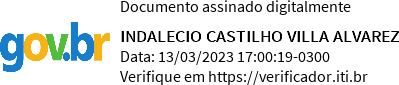 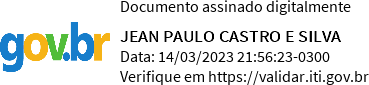 Assinado de forma digital por EDUARDO PIRESSOARES:08002 SOARES:08002265777265777Dados: 2023.03.1315:36:13 -03'00'ATIVOAtivo CirculanteNota20222021(Reapresentado)Caixa e Equivalentes de Caixa5279.714351.695Contas a Receber de Clientes617.77813.996Créditos Fiscais74.98813.873Valores a Receber826.27528.028Outros Ativos 	200 	685 	328.955 	408.277Ativo Não CirculanteRealizável a Longo PrazoValores a Receber856.93359.551Depósitos Judiciais9635.212573.101Partes Relacionadas10293.215293.215Créditos Fiscais755.323-Outros Ativos 	421 	483 	1.041.104 	926.350Propriedade para Investimento1114.29727.547Imobilizado12 	783.299 	799.017 	1.838.700 	1.752.914Total do Ativo2.167.6552.161.191PASSIVOPassivo CirculanteNota20222021(Reapresentado)Fornecedores16.3085.720Obrigações Trabalhistas e Assistenciais1324.38113.435Obrigações Tributárias14205.422191.448Obrigações Contratuais1516.23122.816Benefícios Pós Emprego1624.31824.386Receitas Diferidas 	-	 	4.691 	286.660 	262.496Passivo Não CirculanteObrigações Tributárias14504.188577.243Obrigações Contratuais15-1.224Benefícios Pós Emprego16258.822299.170Provisão Para Contingências171.400.6451.097.112Adiant. Futuro Aumento de Capital18 	326.938 	299.402 	2.490.593 	2.274.151Patrimônio LíquidoCapital Social192.455.5372.455.537Outros Resultados Abrangentes2080.11246.485Prejuízos Acumulados 	(3.145.247) 	(2.877.478) 	(609.598) 	(375.456)Total do Passivo2.167.6552.161.191Operações ContinuadasNota20222021Receita Operacional Líquida21728.973951.078Custos da Operação22(154.838)(143.268)Lucro Bruto574.135807.810Resultado OperacionalDespesas Gerais e Administrativas23(257.532)(234.534)Depreciação24(26.485)(25.172)Provisões Contábeis Líquidas25(426.386)(517.202)Outras Receitas Operacionais2619.64639.297Outras Despesas Operacionais(11)(102)(690.768)(737.713)Resultado Operacional antes do Resultado Financeiro(116.633)70.097Resultado FinanceiroResultado Financeiro Líquido27(101.558)(124.268)Resultado Antes dos Tributos(218.191)(54.171)Imposto de Renda e Contribuição Social Sobre o LucroImposto de Renda28(36.448)(82.016)Contribuição Social28(13.130)(29.535)(49.578)(111.551)Resultado do Exercício(267.769)(165.722)Quantidade de Ações1.222.461.4841.222.461.484Lucro/(Prejuízo) por Ação do Capital Social (em Reais)(0,22)(0,14)Nota20222021Resultado Líquido do Exercício(267.769)(165.722)Outros Resultados Abrangentes33.62751.558Ganho (Perda) Atuarial em Planos de Pensão1633.62751.558Resultado Abrangente do Período(234.142)(114.164) 	Discriminação	   Nota   Capital Social OutrosResultados   Abrangentes Prejuízos   Acumulados  	Totais	Saldos em 1º de janeiro de 20212.455.537(5.073)(2.711.756)(261.292)Resultado Líquido do Exercício(165.722)(165.722)Ganhos/(Perdas) Atuariais em Planos de Pensão16-51.55851.558Saldos em 31 de dezembro de 2021 (Reapresentado)2.455.53746.485(2.877.478)(375.456)Resultado Líquido do Exercício--(267.769)(267.769)Ganhos/(Perdas) Atuariais em Planos de Pensão16-33.627-33.627Saldos em 31 de dezembro de 20222.455.53780.112(3.145.247)(609.598)FLUXO DAS ATIVIDADES OPERACIONAIS20222021Resultado do Exercício(267.769)(165.722)(+) Outros Resultados Abrangentes33.62751.558(+) Depreciação e Amortização67.91164.544(-) Baixas do Imobilizado-3.506(+) Variação Monetária de Créditos de Acionistas27.5369.104(+) Provisão para Contingências303.533373.769(+) Benefícios Pós Emprego(40.416)(36.537)(-) Receitas Diferidas 	(4.691) 	(9.361)Resultado Ajustado119.731290.861Variações no AtivoContas a Receber(3.782)26.879Estoques-582Créditos Fiscais(46.438)(842)Outros Valores a Receber4.371(1.648)Depósitos Judiciais(62.111)(64.001)Propriedades para Investimento-(3.494)Outros Ativos547312Variações no PassivoFornecedores10.588(37)Obrigações Trabalhistas e Assistenciais10.946(7.020)Obrigações Tributárias(59.081)57.131Obrigações Contratuais(7.809)(78.453)Caixa Líquido - Atividades Operacionais(33.038)220.270FLUXO DAS ATIVIDADES DE INVESTIMENTOImobilizado(38.943)(6.742)Caixa Líquido - Atividades de Investimento(38.943)(6.742)FLUXO DAS ATIVIDADES DE FINANCIAMENTOAdiantamento para Futuro Aumento de Capital-77.174Caixa Líquido - Atividades de Financiamento-77.174FLUXO DE CAIXA DO PERÍODO(71.981)290.702Caixa e Equivalentes no Início do Período351.69560.993Caixa e Equivalentes no Fim do Período279.714351.69520222021Receitas800.2291.011.235Tarifas Portuárias104.699109.149Arrendamentos Operacionais e Aluguéis641.081881.123Provisão para Perdas Estimadas(40.267)(29.050)Reversão de Provisões94.71650.013Insumos Adquiridos de Terceiros(597.661)(643.067)Materiais, Água, Energia e Serviços de Terceiros(46.538)(39.065)Despesas Judiciais e Provisões para Riscos Judiciais(468.215)(528.782)Outros custos(82.908)(75.220)Valor adicionado bruto produzido pela entidade202.568368.168Depreciação e Amortização(67.912)(64.544)Valor adicionado líquido produzido pela entidade134.656303.624Valor adicionado recebido em transferência63.67022.812Receitas financeiras60.84222.811Outras2.8281Valor adicionado a distribuir198.326326.436Distribuição do valor adicionado198.326326.436Pessoal245.809229.165Remuneração Direta (Ativos, Cedidos e Estagiários)129.75095.331Benefícios34.09855.507Benefícios Pós-emprego13.69319.137FGTS10.0228.688INSS33.50830.746Provisões24.01818.334Honorários da Diretoria, CONSAD e CONFIS7201.422Tributos57.886115.913Federais55.104112.822Estaduais87248Municipais2.6952.843Remuneração de capitais de terceiros162.400147.080Despesas financeiras162.400147.080Resultado do Exercício(267.769)(165.722)ATIVOOriginalAjusteReapresentadAtivo CirculanteCaixa e equivalentes de caixa351.695-351.695Contas a Receber de Clientes13.996-13.996Créditos Fiscais a Recuperar13.873-13.873Valores a Receber28.028-28.028Outros Ativos 	685 	-	 	685408.277-408.277Ativo Não CirculanteRealizável a Longo PrazoValores a Receber59.551-59.551Depósitos Judiciais606.901(33.800)573.101Contas a Receber Partes Relacionad293.215-293.215Outros Ativos 	483 	-	 	483960.150(33.800)926.350Propriedade para Investimento27.547-27.547Imobilizado 	799.017- 	799.0171.786.7141.752.914PASSIVOPassivo CirculanteOriginalAjusteReapresentadFornecedores5.720-5.720Obrigações Trab. e Assistenciais13.435-13.435Obrigações Tributárias191.448-191.448Obrigações Contratuais22.816-22.816Benefícios Pós Emprego24.386-24.386Receitas Diferidas 	4.691 	-	 	4.691262.496-262.496Passivo Não CirculanteObrigações Tributárias1.050.123(472.880)577.243Obrigações Contratuais1.224-1.224Benefícios Pós Emprego299.170-299.170Provisão Para Contingências1.097.112-1.097.112Adiant. Futuro Aumento de Capital 	299.402 	-	 	299.4022.747.031(472.880)2.274.151Patrimônio LíquidoCapital Social2.455.537-2.455.537Ajustes de Avaliação Patrimonial46.485-46.485Prejuízos Acumulados    (3.316.558) 	439.080    (2.877.478)(814.536)439.080(375.456)Total do Passivo 	2.194.991 	(33.800) 	2.161.1913.1	Depósitos Judiciais31/12/2021Resgates Judiciais – Ação do Portus(37.022)Reconhecimento de Depósitos – Ação do IPTU3.222Ajuste(33.800)Bens em OperaçãoBens em OperaçãoBens em OperaçãoBens em OperaçãoContasTaxas AnuaisContasTaxas AnuaisDragagemEntre 10% e 20%PátiosEntre 4% e 10%SinalizaçãoEntre 10% e 20%Armazéns4%Proteção Marítima2%Silo4%Berço e CaisEntre 2% e 4%Guindaste4%Estacionamento4%Ship Loader5%Vias Internas4%Empilhadeira5%Linha Férrea4%Bens da AdministraçãoBens da AdministraçãoBens da AdministraçãoBens da AdministraçãoContasTaxas AnuaisContasTaxas AnuaisTerrenosNão depreciaEquip. de InformáticaEntre 10% e 20%EdificaçõesEntre 4% e 5%Sistemas AplicativosEntre 10% e 50%InstalaçõesEntre 2% e 10%MobiliárioEntre 3% e 20%Máquinas e EquipamentosEntre 10 e 20%Veículos12%31/12/202231/12/2021Saldo Banco do Brasil9940Saldo Caixa Econômica Federal-128Investimentos em Renda Fixa279.615351.527Totais279.714351.69531/12/202231/12/202231/12/202231/12/202131/12/202131/12/2021Bruto(PECLD)LíquidoBruto(PECLD)LíquidoPorto do Rio194.220(179.550)14.670177.488(167.526)9.962Porto de Itaguaí1.716(213)1.50310.721(9.358)1.363Porto de Niterói4.500(3.395)1.1051.755(364)1.391Porto de Angra531(31)5001.466(186)1.280Totais200.967(183.189)17.778191.430(177.434)13.996CirculanteCirculanteNão CirculanteNão Circulante31/12/202231/12/202131/12/202231/12/2021Imposto de Renda3.14010.80842.019-Contribuição Social3113.06513.304-PIS/PASEP384---COFINS1,153---Totais4.98813.87355.323-CirculanteCirculanteNão CirculanteNão Circulante31/12/202231/12/202131/12/202231/12/2021Município do Rio de Janeiro7.5167.10550.33147.581Convênio PortosRio x INEA01.200--Acordos – Créditos a Receber13.08510.9076.60211.970Empregados Cedidos1.6856.422--Outros Valores a Receber3.9892.394--Totais26.27528.02856.93359.55131/12/202231/12/2021Ações Judiciais – Leasing247.436244.536Bloqueios em Conta Corrente165.168157.993Ações Judiciais - Portus32.1825.663Recursos Interpostos17.10816.547Ações Judiciais – VPNI40.94739.985Outras Ações Judiciais132.371108.377Totais635.212573.101Tipos de ImobilizadoValor contábil em 01/01/2022Valor contábil em 01/01/2022Valor contábil em 01/01/2022Movimentação – Exercício de 2022Movimentação – Exercício de 2022Movimentação – Exercício de 2022Movimentação – Exercício de 2022LíquidoTipos de ImobilizadoBrutoDep.LíquidoAdiçõesBaixasReclas.DepLíquidoEm Operação922.249262.280)659.9691.109--(60.839)600.239Administração159.575(47.703)111.8721.146-13.250(7.072)119.196Em Andamento29.690(2.514)27.17636.688---63.864Totais1.111.514312.497)799.01738.943-13.250(67.911)783.29931/12/202231/12/2021Remunerações8.5156.003Consignações246264Mesada Judicial17386Provisões e Encargos15.4477.082Totais24.38113.435CirculanteCirculanteNão CirculanteNão Circulante31/12/202231/12/202131/12/202231/12/2021IPTU14.69513.193--ISS89512.958489.772Parcelamentos130.163123.066501.23087.471PASEP/COFINS5.0533.377--IR e CSLL12.88711.507--INSS/FGTS5.0964.206--ATP6.8206.820--Taxa de Ocupação29.55029.006--Outros1.069222--Totais205.422191.448504.188577.243CirculanteCirculanteNão CirculanteNão Circulante31/12/202231/12/202131/12/202231/12/2021Adiantamento de Cliente3.0562.572--Expansão Terminal 17.65116.281-1.224Outros5.5243.963--Totais16.23122.816-1.224CirculanteCirculanteNão CirculanteNão Circulante31/12/202231/12/202131/12/202231/12/2021Contribuições Correntes5721.623--Termo de Compromisso Financeiro23.74622.763202.535204.122Déficit Atuarial--56.28795.048Totais24.31824.386258.822299.17020222021Participantes ativos (passivo principal)233239Participantes assistidos / beneficiários em gozo de benefício1.2441.297Aposentados589617Pensionistas655680Total de participantes1.4771.536Duration da obrigação (utilizada para determinar a taxa de desconto)7,488,2020222021Saldo do passivo atuarial no início do exercício(293.149)(326.859)Custo líquido no período(6.556)(5.891)Ganhos / (perdas) atuariais líquidos de capital9.4729.024Pagamento de contribuições7.6651.793Compartilhamento de risco--Saldo do passivo líquido ao final do exercício(282.568)(321.933)Premissas adotadas (final do ano)20222021Taxa de desconto (nominal)9,834%8,913%Retorno esperado dos ativos do plano9,834%8,913%Taxa nominal de crescimento salarial futuro3,50%3,50%Reajuste nominal do benefício-3,50%-3,50%20222021Rotatividade projetada dos empregadosNão disponívelNão disponívelTábua de mortalidade geralAT-2000B (Male)AT-2000B (Male)Tábua de entrada em invalidezHunterHunterTábua de mortalidade de inválidosWinklevossWinklevossComposição familiarFamília Padrão PortusFamília Padrão PortusAtivos2022202220212021Principais categorias de ativosMontantePercentualMontantePercentualDisponível----Realizável244.16477,449%236.54784,465%Títulos públicos8.4152,669%2.0490,732%Ações15.9945,073%13.9174,969%Fundos de investimento9.3782,975%8.8193,149%Renda fixa9.3192,956%8.7753,133%Imobiliário590,019%440,016%Investimentos imobiliários19.5176,19%18.5466,62%Precatórios – FND17.6165,59%--Outros – depósitos judiciários1740,06%1740,06%Total do Ativo315.259100,00%280.052100,00%20222021Total do Ativo315.259280.052(+) Ajuste a valor de mercado--(–) Contribuições contratadas(225.840)(224.361)(–) Contribuições contratadas em atraso(1.161)(197)(–) Uso próprioN/D(822)(–) Exigível operacional(232)(481)(–) Exigível contingencial(4.653)(2.967)(–) Fundo previdencial(14.526)(8.896)(–) Fundo de investimento--(–) Fundo administrativo(12.689)(7.061)Valor justo dos ativos – inicial56.15935.267Rentabilidade referente ao período projetado422242Saldo previdencial referente ao período projetado256(1.643)Valor justo dos ativos – final56.83733.866Ativo (BAC)Inativo (BC)Obrigação de benefício definido no início do ano136.597220.058Custo do serviço corrente (parte patronal)(5)-Custo dos juros3.1024.491Contribuições de participantes do plano34-Benefícios pagos-(9.494)(Ganho) / perda atuarial(9.209)3.025(Ganho) / perda atuarial – mudança de premissas476(4.880)(Ganho) / perda atuarial – ajuste de experiência(9.685)7.905Contribuições extraordinárias assistidos-1.744Obrigação de benefício definido no final do ano130.520219.824Tábua BiométricaTábua BiométricaTaxa de JurosTaxa de Juros10%- 10%0,25%-0,25%Valor presente da obrigação atuarial do plano333.254346.005334.020344.958Valor justo dos ativos do plano56.83656.83656.83756.837(Passivo) / ativo líquido inicial(276.418)(289.169)(277.183)(288.121)Passivo do patrocinador c/ redução de direitos226.281226.281226.281226.281Passivo do patrocinador c/ contribuições futuras34.09735.40234.17635.295Passivo do patrocinador c/ contrib. extraordinárias72.58975.36672.75675.138(Passivo) / ativo líquido a ser compartilhado56.54947.88056.02948.593(Passivo) / ativo líquido a ser reconhecido(276.418)(289.169)(277.183)(288.121)Reconhecimento de Débitos – TCF226.281226.281226.281226.281(Passivo) / ativo líquido reconhecido50.13762.88850.90361.840VariaçõesTábua BiométricaTábua BiométricaTaxa de JurosTaxa de JurosVariação da obrigação atuarial-1,81%1,94%-1,59%1,64%Variação do passivo / ativo líq. a ser reconhecido-2,18%2,34%-1,91%1,97%Saldo Inicial01/01/2022CondenaçõesComplementoReversãoSaldo Final31/12/2022Ações Trabalhistas164.980(26.436)171.138(136.199)173.483Ações Cíveis525.339(32.555)218.181(4.278)706.687Ações Tributárias406.793(31)616.636(502.923)520.475Totais1.097.112(59.022)1.005.955(643.400)1.400.645ProcessoParteTipoValor00015714620115010461José Maria dos S. MarquesReajuste salarial10.33500006655520115010461Márcio Cândido de OliveiraReajuste salarial6.26100381008220055010038Paulo César MaioranoAdicional de risco5.24600112111020155010081Anaudy BragaEquiparação salarial4.91500121005320075010045Antônio Alves M. FilhoReajuste salarial4.038ProcessoParteTipoValor01055945920048190001Portus Instituto de SeguridadeAção ordinária de cobrança556.22900224729519978190001Portus Instituto de SeguridadeExecução de título extrajudicial75.00000223865020034025101Ministério Público FederalAção civil por danos ao erário50.00002298864320098190001Cadisa Empreend. ImobiliáriosRamal rodoviário13.00051143224120214025101Ministério Público FederalExecução de título extrajudicial11.000Ações TributáriasProcessoParteTipoValor01627345620018190001Município do Rio de JaneiroExecução fiscal por débito de ISS311.86501648780320018190001Município do Rio de JaneiroExecução fiscal por débito de ISS114.77402266258020038190001Município do Rio de JaneiroExecução fiscal por débito de ISS52.57102683699419998190001Município do Rio de JaneiroExecução fiscal por débito de ISS40.95700065747920118190024Município de ItaguaíEmbargos à execução308ProcessoParteTipoValor00012379820125010033Ricardo de OliveiraIndenização por danos morais6.22800015728420115010023Alexandre Tavares de OliveiraGratificação de função1.76301009564020185010034César dos Santos LuizVPNI e seus reflexos1.71601006698820225010082Wanderley FerreiraReajuste salarial1.50001007409020225010082Ricardo Laurentino MachadoDiferenças de créditos1.440ProcessoParteTipoValor00066415420084025101DM Construtora de Obras Ltda.Contrato100.00050158518720214025101Companhia Port. Baía SepetibaAção de cobrança17.55650376878720194025101Multi-Rio Operações PortuáriasMovim. mínima contratual11.00050582396820224025101União FederalDesapropriação4.01550002366820204020000ICTSI Rio Brasil Terminal 1 S.A.Movim. mínima contratual2.44431/12/202231/12/2021Repasse ao Portus (2013 a 2016)234.640208.771Repasse para Investimentos90.85289.343Subscrição do Estado do Rio de Janeiro12Correção Monetária Decreto 2.673/981.4451.286Totais326.938299.402AcionistasOrdináriasPreferenciaisTotalUnião611.150.765611.150.7631.222.301.528Estado do Rio de Janeiro79.97979.977159.956Totais611.230.744611.230.7401.222.461.484Saldo em 01/01/2021(5.073)Ganhos / (perdas) atuariais no exercício de 202151.558Saldo em 31/12/202146.485Ganhos / (perdas) atuariais no exercício de 202233.627Saldo em 31/12/202280.112Exercício de 2022Porto do Rio de JaneiroPorto de ItaguaíPorto de NiteróiPorto de Angra dos ReisTotalReceita Tarifária75.61333.3125.118177114.220Receita com Arrendamentos213.703462.1045.3135.942687.062Receita Total289.316495.41610.4316.119801.282Impostos Federais(25.425)(44.158)(1.016)(503)(71.102)Impostos Municipais-(1.207)--(1.207)Receita Operacional Líquida263.891450.0519.4155.616728.973Exercício de 2021Porto do Rio de JaneiroPorto de ItaguaíPorto de NiteróiPorto de Angra dos ReisTotalReceita Tarifária86.72127.2934.50833118.555Receita com Arrendamentos181.518734.3574.1685.017925.060Receita Total268.239761.6508.6765.0501.043.615Impostos Federais(22.679)(67.627)(820)(475)(91.601)Impostos Municipais-(936)--(936)Receita Operacional Líquida245.560693.0877.8564.575951.07831/12/202231/12/2021Pessoal e Encargos82.34664.706Manutenção5.16813.759Depreciação e Amortização41.42639.372Provisões10.4597.987Outros Custos15.43917.444Totais154.838143.26831/12/202231/12/2021Pessoal e Encargos138.993145.530Manutenção18.88711.512Legais, Judiciais e Contratuais78.03756.626Impostos e Taxas5.8582.432Outras Despesas15.75718.434Totais257.532234.53431/12/202231/12/2021Depreciação Bens em Operação23.72723.809Depreciação Bens da Administração2.9131.388Ajustes(155)(25)Totais26.48525.17231/12/202231/12/2021Perdas Estimadas com Créditos de Liquidação Duvidosa(31.072)(24.565)Provisão de Férias6.45611.996Provisão para o 13º Salário(5.982)(6.613)Provisão para FGTS do 13º Salário(368)(407)Provisão para Contingências(395.420)(497.613)Totais(426.386)(517.202)31/12/202231/12/2021Aluguel16.02038.088Reembolsos448950Alienação de Bens-66Outras3.178193Totais19.64639.29731/12/202231/12/2021Receitas Financeiras60.84222.812Despesas Financeiras(162.400)(147.080)Totais(101.558)(124.268)Valor da Base de Cálculo do IRPJ(218.191)AdiçõesProvisão para Contingências467.275Autos de Infração110Perdas Estimadas com Créditos Liquidação Duvidosa40.268Total das Adições507.653ExclusõesReversão de PECLD9.195Reversão de Provisão para Contingências71.856Total das Exclusões81.051Lucro/Prejuízo Real208.411Compensação de Prejuízos Fiscais(62.523)Base de Cálculo IR e CSLL145.888IR (15%21.883Adicional IR (10%)14.565CSLL13.13029 – TRANSAÇÕES COM PARTES RELACIONADASA PortosRio possui política de transações compartes relacionadasaprovada pelo Conselho deParcela AtualSaldo a VencerContrato nº 0181.171 mil5.855 milContrato nº 0264.276 mil21.380 mil20222021Benefícios de Curto PrazoBenefícios de Curto PrazoHonorários, benefícios e encargos1.231.592,88761.399,73Remuneração variável338.479,87374.999,08Benefícios Pós EmpregoBenefícios Pós EmpregoRemuneração compensatória - quarentena--Benefícios de Rescisão de Contrato de TrabalhoBenefícios de Rescisão de Contrato de TrabalhoFérias proporcionais e indenizadas--20222021Conselho de Administração269.403,06250.678,84Conselho Fiscal179.588,64179.588,64Comitê de Auditoria Estatutário134.691,48134.691,482022202220212021DiretoresEmpregadosDiretoresEmpregadosMaior Remuneração29.776,59116.092,5937.959,5260.451,76Menor Remuneração26.207,131.908,417.578,071.527,26Remuneração Média27.009,5014.408,9818.028,2912.744,66JEAN PAULO CASTRO E SILVAINDALECIO CASTILHO V ALVAREZEDUARDO PIRES SOARESDiretor-PresidenteDiretorContador – CRC/RJ 110913/O-6CPF Nº 771.428.456-00CPF Nº 370.592.387-00CPF Nº 080.022.657-77